Presseinformation»Seegestöber« von Alex BuchenbergerMeßkirch, April 2022Ermittlungen zwischen den Schönen und Reichen
Der dritte Fall für Kommissarin Hanna Schmiedinger am ChiemseeNach »Hannas Leichen« (2019) und »Bluadsbagage« (2020) lässt Alex Buchenberger, das Pseudonym des oberbayerischen Autors Michael Gerwin, seine Serienheldin Hanna Schmiedinger erneut am Chiemsee ermitteln. Ihr dritter Fall, »Seegestöber«, führt sie in die Welt der Chiemseer High Society. Der Mord an einem ehemaligen, reichen Softwareunternehmer bringt einige Verdächtige auf den Plan. Neben der eifersüchtigen Ehefrau kommen auch Alpenschützen und Jäger als Täter infrage. Die Kommissarin taucht immer tiefer in das Privatleben des Opfers ein und stößt auf eine Geliebte. Als diese ebenfalls ermordet wird, nehmen die Ermittlungen an Fahrt auf. Vor der Traumkulisse des Chiemsees entwickelt der Autor einen wendungsreichen Plot, in dem jeder verdächtig scheint. Dabei finden sich die Leser:innen in einem Fall rund um Missgunst und Neid wieder.Zum BuchDer zugereiste schwerreiche ehemalige Softwareunternehmer Wilhelm Berger ist beim Joggen am Chiemsee. Eigentlich ein ganz gewöhnlicher Morgen. Doch irgendetwas ist anders als sonst. Was genau kann er nicht sagen. Wenige Minuten später wird er an seinem üblichen Rastplatz erschossen.Kommissarin Hanna Schmiedinger nimmt die Ermittlungen auf. Bergers Frau Juliane gerät als erste unter Verdacht, die Tat begangen zu haben. Möglicherweise aus Habgier. Oder aus Eifersucht, weil Wilhelm ein Verhältnis mit seiner hübschen Personaltrainerin Laura Obermeier hatte …Der AutorMichael Gerwien alias Alex Buchenberger lebt in Oberbayern und schreibt dort Krimis, Thriller, Kurzgeschichten und Romane.SeegestöberAlex Buchenberger283 SeitenEUR 13,00 [D] / EUR 13,40 [A]ISBN 978-3-8392-0193-0Erscheinungstermin: 13. April 2022Kontaktadresse: Gmeiner-Verlag GmbH Petra AsprionIm Ehnried 588605 MeßkirchTelefon: 07575/2095-153Fax: 07575/2095-29petra.asprion@gmeiner-verlag.dewww.gmeiner-verlag.deCover und Porträtbild zum Download (Verlinkung hinterlegt)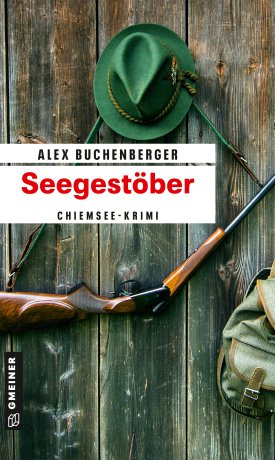 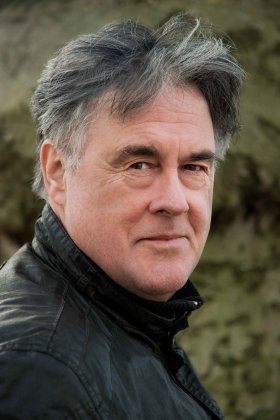 					Bildrechte: privatAnforderung von Rezensionsexemplaren:Alex Buchenberger »Seegestöber«, ISBN 978-3-8392-0193-0Absender:RedaktionAnsprechpartnerStraßeLand-PLZ OrtTelefon / TelefaxE-Mail